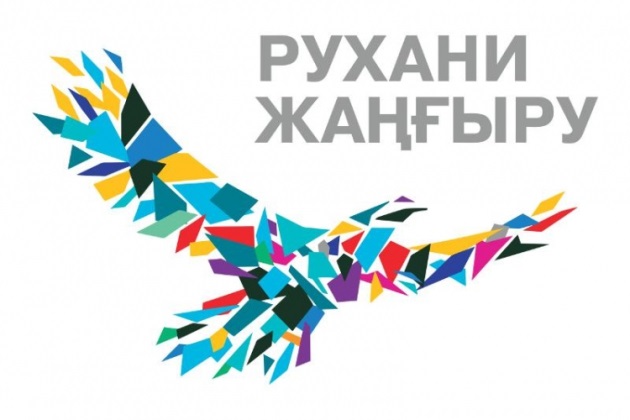 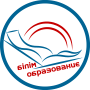 Детский Фестиваль “Saү’keleli  qazaqtyn  qyzdary”        Дата проведения: 7 декабрь 2017г.      Время: 10.00.      Место проведения: областной музей изобразительного искусства.      Участники: воспитанники, педагоги, родители детских садов г.Павлодара - №51,21,38,35,40,122.Цель: приобщение детей к культурным ценностям казахского народа.Задачи: расширение знаний детей о казахском женском головном уборе – саукеле; возрождение и сохранение народно-прикладной культуры, духовно-нравственных ценностей казахского народа; развитие творческих способностей детей (выразительное чтение, декоративно-прикладное искусство, рисование, лепка, аппликация и др.); формирование эстетического вкуса; формирование правильной осанки, умение сохранять и держать равновесие при ходьбе, приобретение грации, пластичности, выразительности движения; воспитание уважения к культуре, традициям, истории казахского народа.        Предварительная работа:1. Организация выставки детского творчества, посвященного головному убору -  саукеле, в фойе музея.  (рисунки, лепка, аппликация, куклы в казахском национальном костюме и др.). Сроки выставки: 5-15 декабрь 2017г.2. Подготовка участников -  девочки 4-7 лет ясли-садов г.Павлодара №51,21,35,38,40,122. 3. «Дефиле в саукеле»: праздничный показ казахских народных костюмов и головных уборов  - саукеле, посвященных разной тематике.  (в сопровождении музыкальной композиции – попурри из казахской инструментальной музыки).4. Презентация нарядов и головных уборов. Каждая дошкольная организация представляет музыкально-творческую постановку, посвященную  женскому головному убору – саукеле.(Звучит музыка на торжественное открытие детского фестиваля «Саукелелі қазақтың қыздары»)  Ведущая: Құрметті жиналған қауым, қонақтар, ата-аналар, балалар! “Saү’keleli  qazaqtyn  qyzdary” балалар фестиваліне қош келдіңіздер!!!Бүгінгі шара «Рухани жаңғыру» бағдарлама аясында жүргізіліп, қазақ халқының сәндік-қолданбалы өңер тақырыбына арналады.      Дорогие дети, гости, родители, педагоги! Мы рады привествовать вас на открытии детского фестиваля «Саукелелі қазақтың қыздары»!!!Фестиваль “Saү’keleli  qazaqtyn  qyzdary” проходит в рамках программы «Рухани жаңғыру», посвящено теме народно-прикладного искусства казахского народа.    Ұлттық киім – халықтың тарихи дерек көзі, Қазақтанның ұлттық мәдениетінің тірегі болып саналады. Ұлттық киімге көрсетілетін құрмет – болашақ қамын ойлау білу, ұлттық ерекшелігін жаңғыру мен қайта құруын қамтамасыз ету  білу халық данасының бір көрсеткіші.             Национальная одежда  - исторический источник,  фундамент национальной культуры Казахстана. Чтобы сохранить ее для будущего поколения, надо бережно к ней относиться, интересоваться и знать ее истоки. Почтительное и уважительное отношение к национальной одежде  - признак мудрости народа, его заботы о будущем, о восстановлении и возрождении национальной самобытности.              Богатейшая и разнообразная природа Казахстана оказала влияние на формирование и развитие цветового и содержательного облика казахского национального костюма.         Воспитанники детских садов, изучая историю казахского  народного декоративно-прикладного искусства,  продемонстрируют и презентуют головные уборы различной тематики, отображающие разные времена года, различные природные стихии, связь эпох и времен, типы головных женских уборов по отношению к возрасту, территориальному различию, статусу женщины, и т.д.                    Изучение и пропаганда народного искусства способствуют сохранению культурного богатства – залога развития современного искусства, духовности общественного сознания и в целом поднятия имиджа нашей Республики. Каждый из нас ответственен за сохранение и возрождение нашего общего богатства, и лишь совместными усилиями можно оживить то, что тысячелетиями бережно передавалось из рук в руки. Қазіргі күнде өз мәдениетіне деген қызығушылық жыл сайын өзектілік мәселеге айналуы баршамызға мәлім. Аталмыш іс-шара қазақ халқының рухани-адамгершілік құндылығын, халық-қолданбалы мәдениетін жаңғырту мен сақтауына қолдаушылық жасайды. Сегодня интерес к собственной культуре с каждым годом становится все более актуальным. Данное мероприятие  способствует возрождению и сохранению  народно-прикладной культуры, духовно-нравственных ценностей казахского народа.        В рамках Фестиваля  открыта одноименная выставка работ детского творчества воспитанников детских садов №21, 35, 38, 40, 51, 122 в фойе областного музея изобразительного искусства.       Наш Детский Фестиваль «Саукелелі қазақтың қыздары» посвящен одному из красивейших и древних головных уборов казахского  народа  - саукеле.         Первая часть Фестиваля – «Дефиле в саукеле». Сегодня мы увидим головные уборы и костюмы, изготовленные специально для этого мероприятия. Как уже говорилось, каждый наряд имеет свое название и тематику.       Итак, начинаем наше ДЕФИЛЕ В САУКЕЛЕ!Встречаем участниц!(звучит музыкальный фон  - казахская домбровая композиция. Участницы демонстируют наряды, проходят по залу).ПОКАЗ МОДЕЛЕЙВедущая:         Вторая часть – презентация головных уборов. Каждый детский сад подготовил музыкальную постановку, посвященную выбранной тематике саукеле.  Итак, первый показ...Участницы ясли-сада №51 города Павлодара с презентацией «Времена года». Постановка «Вернисаж».        Мальчик в костюме маленького художника стоит у мольберта с палитрой и кисточкой в руках, наносит задумчиво мазки на лист, прикрепленный на мольберт. Остановившись на минуту,  смотрит на свое творение и декламирует:(включается музыкальный фон)Листья. Жёлтый карандаш –
Это осени пейзаж.

Белизна, сугроб, осинка –
Это зимняя картинка.

Тает снег, ручьи, капели –
Тут весна на акварели.

Солнце, луг, цветов полно –
Это лета полотно.

А вот тут – художник ваш,
Кто творил всю эту прелесть
И устроил вернисаж!    (О. Бундур «Вернисаж» )Звучит музыка. На сцену выходят девочки в казахских народных костюмах с головными уборами - саукеле. Каждый костюм олицетворяет время года – Весна, Лето, Осень, Зима. Девочки исполняют танец «Саукеле». №21 сәбилер бақшасының тәрбиеленушілері «Жарқыраған жұлдыз» атты сәукелені «Қамажай»» биімен сізердің назарларыңызға ұсынады.Қарсы алыңыздар! Встречаем участниц ясли-сада №35 с презентацией «СВЯЗЬ ВРЕМЕН  - ПРОШЛОе, БУДУЩЕЕ, НАСТОЯЩЕЕ»Танец.Участницы читают стихотворение о каждом из времен, характеризующих образ саукеле.Поприветствуем воспитанниц ясли – сада №38 с музыкально-литературной постановкой на тему «Дружба, единство, детство»!Танцевально-литературная постановка (домбровая подборка). Стихотворения на казахском, русском и английском языках.«Достық  ұлы туымыз» .Әли ЫсқабаевДос, бауыр көпТосқауыл жоқАйқара ашық есігі.Ұлы Отаным, Гүл Отаным – Тыныштықтың бесігі.Тілегі бір,Жүрегі бір,Достармен біз біргеміз.Туыс барда,Құрыштан даБерік біздің іргеміз.«С историей не спорят». Н. МайданикС историей не спорят, 
С историей живут,
Она объединяет
На подвиг и на трудЕдино государство,
Когда един народ,
Когда великой силой
Он движется вперед.With A Friend I can talk – автор неизвестенWith A Friend and walkWith A Friend and shareMy umbrella in the rain ICan play with a friendAnd stay with a friendAnd learn with a friendAnd explain I can eatwith a friend and compete with a friendand even sometimes disagree I can ride with afriend A friendcan mean so much to me!5. Следущий показ участниц ясли-сада №40 с презентацией головных уборов на тему  «Цветы». Танцевальная композиция «Танец цветов» (музыка Чайковского из «Щелкунчика»»). 6.  №122 мектепке дейінгі гимназия қыздары «Табиғаттың төрт құбылысы» атты тақырыбаны арналған  қойылым ұсынады! Көркем сөз және би композициясы.Ведущий:       Осымен «Саукелелі қазақтың қыздары» фестивальдің негізгі екінші бөлімі өз мәртебесіне жетті.      А сейчас мы приглашаем участниц Фестиваля! Девочки демонстрируют наряды, проходят по залу. (звучит музыкальная композиция).         Дефиле сопровождается рассказом ведущего:            Сәукеле – ұлттық әйелдің бас киімі. Сәукеленің негізгі бөліктері тәж, төбе, құлақ бау және артқы бойы. Сәукеленің төбесі қиық конус тәрізді болып келеді. Оның төбесінде «тәж» деп аталатын жартылай дөңгелек айдары болады. Оны асыл тас, алтын, күміс, меруерт, маржанмен өрнектеп алтын жіппен әшекелейді.           Сәукеле - тек бас киім емес, ол - қазақ халқының байлығы мен сән-салтанатының, мәдениеті мен өнерінің  озық үлгісі, өнер туындысы ретінде бағаланатын өте қымбат этнографиялық мүлік. Сонымен бірге ол - қазақтың қыздарына деген көзқарасының да бір белгісі.     Осымен «Сәукелелі қазақтың қыздары» атты балалар фестивалі аяқталады! Баршаңызға алғысымызды білдіреміз! Қош сау болыңыздар!